TARIFS :     Adultes ouvrants-droit : 16,10 €       Jeunes 12-17 ans / étudiants - de 25 ans : 9,5 €     Enfants 3-11 ans : 5 €Inscriptions avant le jeudi 23 mai 2024, 12hNOM, prénom : 	
Labo et adresse prof. : 	Tél pro. : 	Employeur : □ CNRS   □ UGA  □ G-INP  □ Autre :	E-mail : ………………………………………………………………………………….……………… Tél portable : ……………………………………………………
► DATES DES REPRÉSENTATIONS (AU CHOIX) : Calendrier des représentations (du 27 juin au 24 août 2024) – représentations à 21h►Choisir 3 dates par ordre de préférence (dans le calendrier ci-dessus) :          /              / 2024                 2)           /           / 2024                3)           /            / 2024
Nombre d’inscrits CAESUG :     16,10 €  x …… = ……….€  //  9,5 €  x …… = ……….€ //  5 €  x …… = ……….€ //      TOTAL = ………………€
NOM et prénom de tous les participants (et date de naissance des enfants) :	
INSCRIPTION : Envoyez à CAESUG Valence - IUT de Valence le dossier suivant (avant le 23 mai) : Ce bulletin d’inscription complétéCartes CAESUG en cours de validité Un chèque à l’ordre du CAESUG de la valeur totale de vos placesSi paiement carte Top Dép’art : 
numéro de carte 	nom prénom date de naissance collégien	
Si paiement Pass Région : 
numéro de carte	code 4 chiffres lycéen	
Adresse : CAESUG Valence - IUT de Valence - 51 Rue Barthélémy de Laffemas - BP 29 - 26901 VALENCE Cedex 9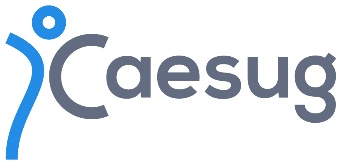 FETES NOCTURNES GRIGNANEté 2024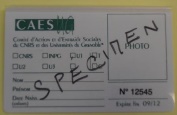 Carte obligatoire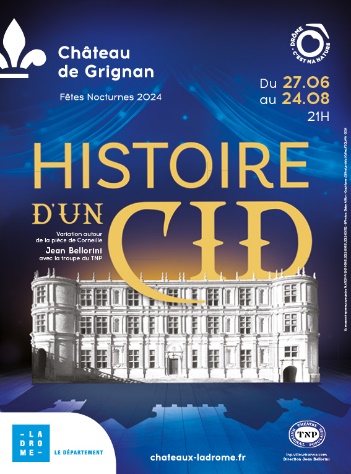 Histoire d’un Cid
Variation autour de la pièce de Pierre Corneille Dans le décor majestueux du château de Grignan, Jean Bellorini ravive Corneille à nos yeux comme à nos oreilles avec une adaptation féerique du Cid. Perchés sur un château gonflable, citadelle factice, les comédiens interprètent tour à tour des personnages d’aujourd’hui et les héros de l’intrigue originale. Naviguant entre passé et présent, entre imagination et réalité, Histoire d’un Cid propose une relecture vivifiante de la tragi-comédie de Corneille : l’amour impossible entre Rodrigue et Chimène, le secret de l’Infante et le désespoir d’un père vieillissant. Une partition joyeuse et musicale, fidèle à la langue du 17e siècle et aux vers - devenus cultes - de Corneille.JUINLMMJVSDJUILLETLMMJVSDAOÛTLMMJVSDJUINJUILLET-AOÛT123-JUINJUILLET8910111213-AOÛT5678910-JUINJUILLET-1617181920-AOÛT121314151617-JUINJUILLET22232425---AOÛT-2021222324-JUIN272829-JUILLET293031AOÛT-------